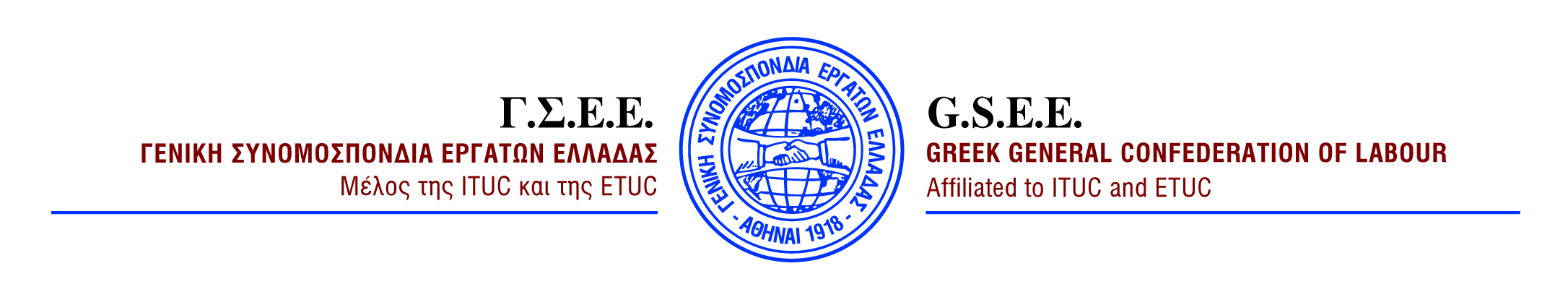 ΔΕΛΤΙΟ ΤΥΠΟΥ14/1/2015             ΑΔΕΙΑ ΓΙΑ ΤΗΝ ΑΣΚΗΣΗ ΕΚΛΟΓΙΚΟΥ ΔΙΚΑΙΩΜΑΤΟΣH ΓΣΕΕ και το  Κέντρο Πληροφόρησης Εργαζομένων & Ανέργων της Συνομοσπονδίας (ΚΕ.Π.Ε.Α./ΓΣΕΕ), ενημερώνει τους μισθωτούς του ιδιωτικού τομέα ότι δικαιούνται σύμφωνα με το ΦΕΚ Β΄18/12-1-2015 ειδική άδεια απουσίας με αποδοχές για την άσκηση του εκλογικού τους  δικαιώματος κατά τις Εθνικές Εκλογές της 25ης Ιανουαρίου 2015.
Συγκεκριμένα ισχύουν τα εξής:
1. Όλες οι βιομηχανικές, βιοτεχνικές και εμπορικές επιχειρήσεις, εκμεταλλεύσεις και εργασίες του ιδιωτικού τομέα, καθώς και όσοι γενικώς απασχολούν προσωπικό και υπάγονται στον ιδιωτικό τομέα, υποχρεούνται να χορηγήσουν στο προσωπικό τους ειδική άδεια απουσίας με αποδοχές για τη διευκόλυνση άσκησης του εκλογικού τους δικαιώματος, κατά τις Εθνικές Εκλογές της 25ης Ιανουαρίου 2015.

2. Ο αριθμός των ημερών αδείας απουσίας, που χορηγείται για τον ανωτέρω σκοπό και που καλύπτει τον απολύτως αναγκαίο χρόνο για τη μετάβαση του προσωπικού των υπόχρεων της παρ.1 της παρούσας στον τόπο άσκησης του εκλογικού του δικαιώματος και την επιστροφή του απ΄ αυτόν, καθορίζεται ως ακολούθως:

Α. Για τους μισθωτούς για τους οποίους εφαρμόζεται καθεστώς εξαήμερης εβδομαδιαίας εργασίας:

α) Σε όσους μετακινηθούν, για την άσκηση του εκλογικού τους δικαιώματος σε απόσταση 100-, χορηγείται άδεια μιας (1) εργάσιμης ημέρας.
β) Σε όσους μετακινηθούν σε απόσταση 201-, χορηγείται άδεια δύο (2) εργάσιμων ημερών.
γ) Σε όσους μετακινηθούν σε απόσταση  και άνω χορηγείται άδεια τριών (3) εργάσιμων ημερών, εφόσον κινηθούν εξ ολοκλήρου οδικώς, με βάση υπεύθυνη δήλωσή τους.
δ) Σε όσους μετακινηθούν σε νησιά, για τα οποία δεν υπάρχει οδική πρόσβαση, ο αριθμός των ημερών αδείας που χορηγείται θα εξετάζεται κατά περίπτωση, ανάλογα με την απόσταση και τις ειδικές συνθήκες μετακίνησης,  χωρίς ωστόσο η άδεια στις περιπτώσεις αυτές, να υπερβαίνει τις τρεις (3) εργάσιμες ημέρες.

Β. Για τους μισθωτούς για τους οποίους εφαρμόζεται καθεστώς πενθήμερης εβδομαδιαίας εργασίας:

α) Σε όσους μετακινηθούν, για την άσκηση του εκλογικού τους δικαιώματος σε απόσταση 200-, χορηγείται άδεια μιας (1) εργάσιμης ημέρας.
β) Σε όσους μετακινηθούν σε απόσταση  και άνω, χορηγείται άδεια δύο (2) εργάσιμων ημερών, εφόσον κινηθούν εξ΄ ολοκλήρου οδικώς, με βάση υπεύθυνη δήλωσή τους.
γ) Σε όσους μετακινηθούν σε νησιά, για τα οποία δεν υπάρχει οδική πρόσβαση, ο αριθμός των ημερών αδείας που χορηγείται θα εξετάζεται κατά περίπτωση, ανάλογα με την απόσταση και τις ειδικές συνθήκες μετακίνησης, χωρίς ωστόσο η άδεια στις περιπτώσεις αυτές, να υπερβαίνει τις τρεις (3) εργάσιμες ημέρες.

3. Για όσους εκ των μισθωτών, που μετακινούνται κατά τα ανωτέρω, η Κυριακή 25 Ιανουαρίου 2015 (ημέρα διεξαγωγής της ψηφοφορίας), είναι εργάσιμη ημέρα, αυτή θεωρείται ως ημέρα ειδικής άδειας με αποδοχές, πέραν αυτών που ορίζονται και αναφέρονται στις προηγούμενες παραγράφους.4. Η χορηγούμενη άδεια για την άσκηση του εκλογικού δικαιώματος  δεν συμψηφίζεται με την ετήσια άδεια μετ΄ αποδοχών.ΓΡΑΦΕΙΟ ΤΥΠΟΥ ΚΑΙ ΔΗΜΟΣΙΩΝ ΣΧΕΣΕΩΝ